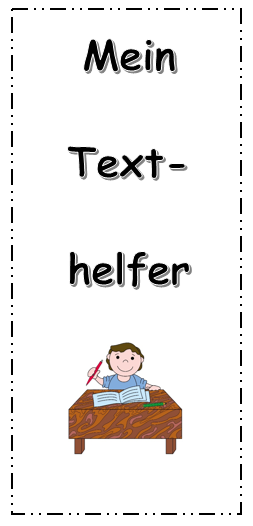 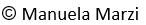 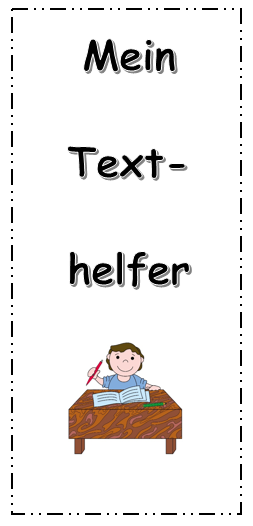 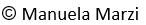                 TexthelferAuf dieser Seite findest du Hilfen, damit du deine selbst geschriebenen Texte und Geschichte verbessern kannst: 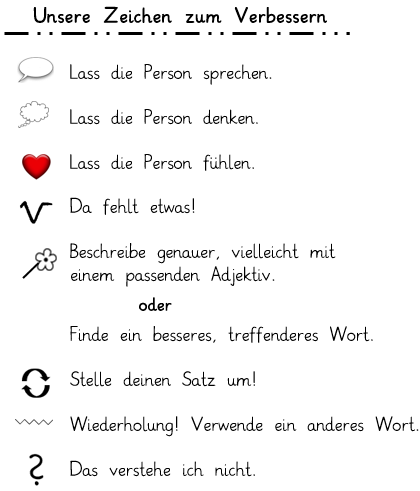 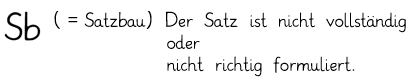 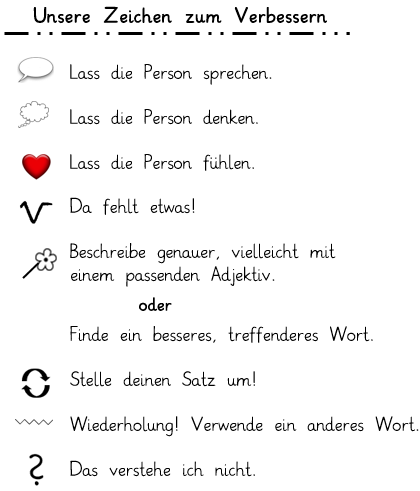 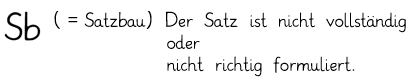 Damit du in deinem Text kennzeichnen kannst, was genau du verbessern möchtest, kannst du diese Zeichen verwenden: „Machen“ und „tun“ 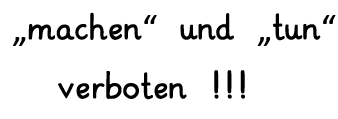 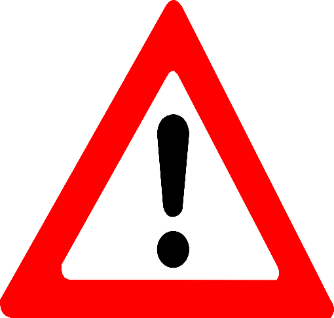 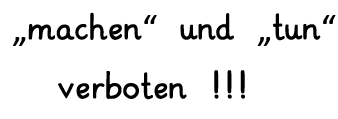 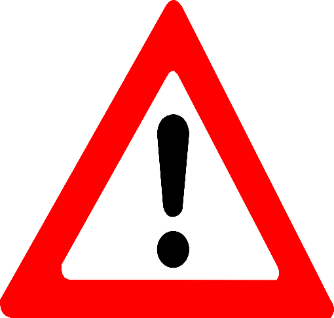 solltest du versuchen, 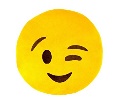 ganz zu vermeiden Hier findest du Satzanfänge, 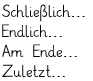 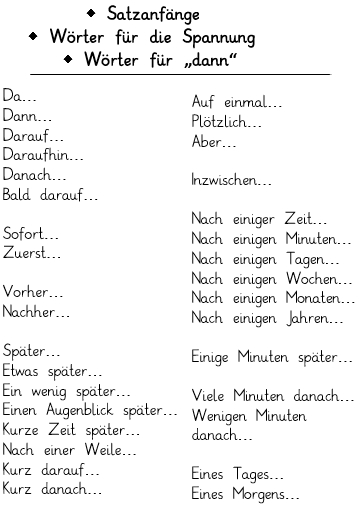 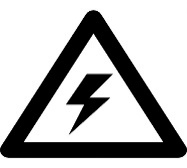 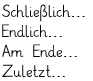 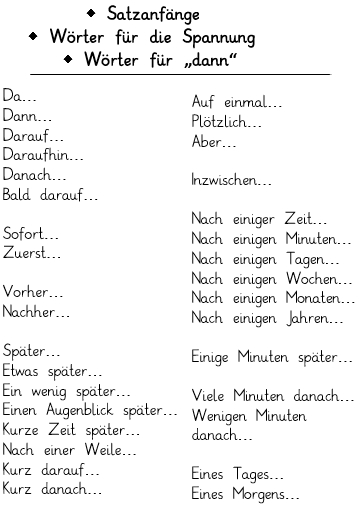 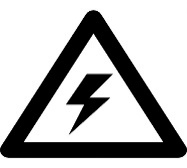 damit du deine Sätze abwechslungsreich gestalten kannst:Diese Seiten zeigen dir andere Wörter für „sagen“, „sehen“, „gehen“, „fragen“ und „antworten“, damit du nicht immer gleiche Wörter verwendest: 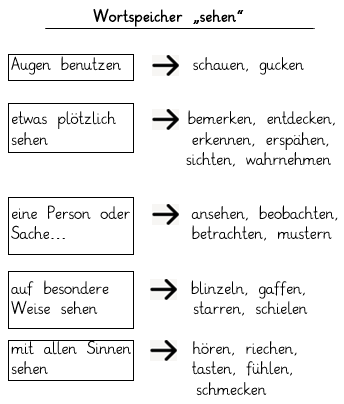 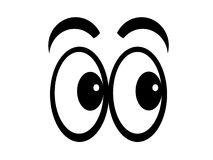 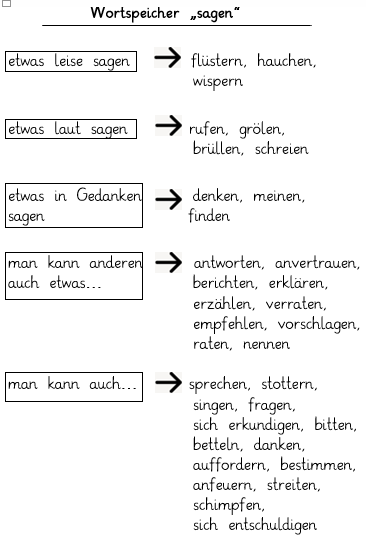 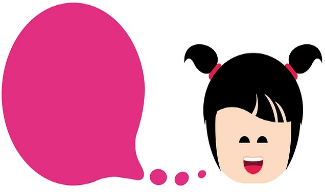 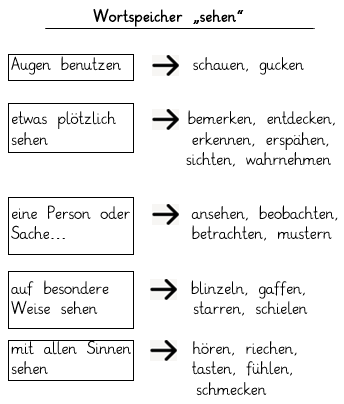 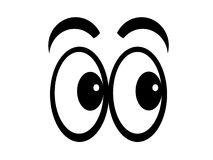 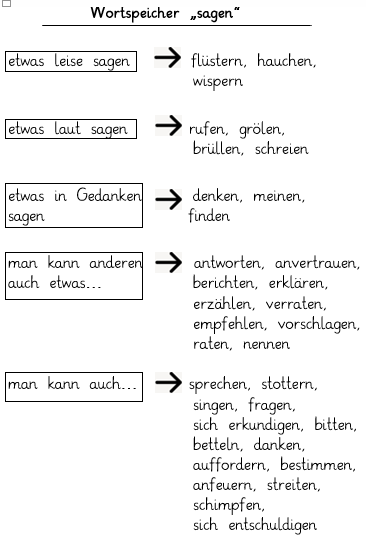 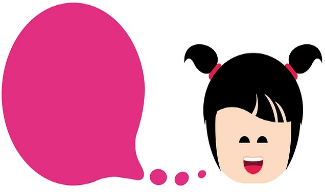 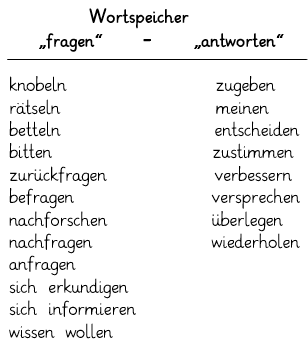 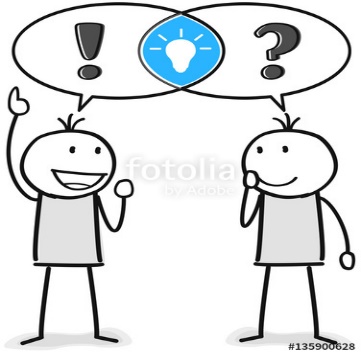 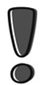 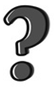 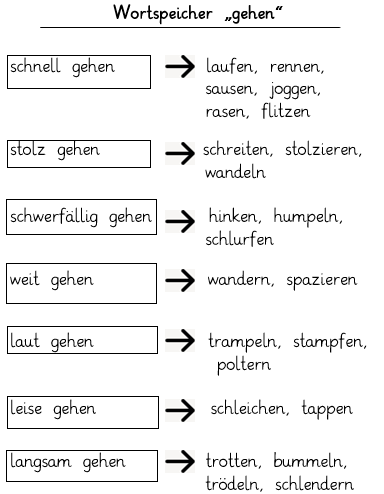 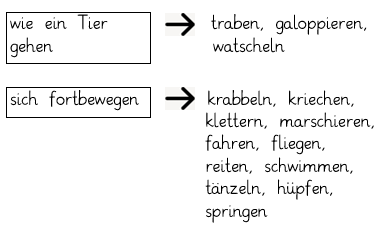 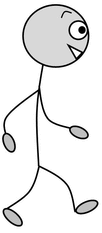 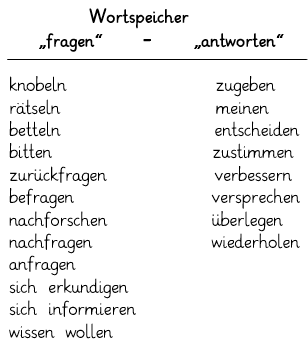 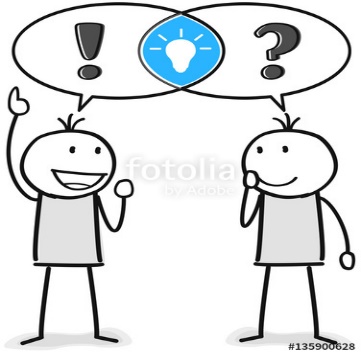 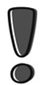 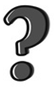 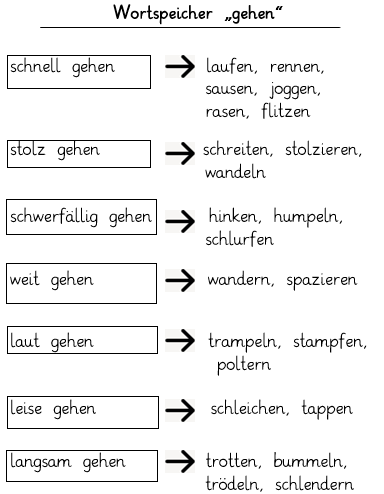 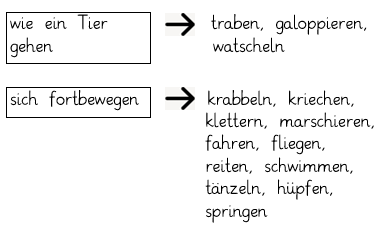 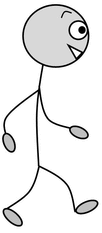 